Top of Form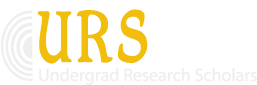 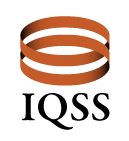 Please use this form to provide input on additional research resources! Please submit the form to Konstantin Kashin at kkashin@fas.harvard.edu.So that we can follow up with you personally, can you please provide us with your name and email?Name:      Email:      Resource 1Which category does your resource fit into?  Provide short title for the resource.Provide web link to resource (if available). If you need to submit an attachment (document, code, etc.), please email it along with this form to Konstantin Kashin at kkashin@fas.harvard.edu.Please provide a short description of your resource. How is it helpful? How might someone use it?Resource 2Which category does your resource fit into?  Provide short title for the resource.Provide web link to resource (if available). If you need to submit an attachment (document, code, etc.), please email it along with this form to Konstantin Kashin at kkashin@fas.harvard.edu.Please provide a short description of your resource. How is it helpful? How might someone use it?Resource 3Which category does your resource fit into?  Provide short title for the resource.Provide web link to resource (if available). If you need to submit an attachment (document, code, etc.), please email it along with this form to Konstantin Kashin at kkashin@fas.harvard.edu.Please provide a short description of your resource. How is it helpful? How might someone use it?Resource 4Which category does your resource fit into?  Provide short title for the resource.Provide web link to resource (if available). If you need to submit an attachment (document, code, etc.), please email it along with this form to Konstantin Kashin at kkashin@fas.harvard.edu.Please provide a short description of your resource. How is it helpful? How might someone use it?Resource 5Which category does your resource fit into?  Provide short title for the resource.Provide web link to resource (if available). If you need to submit an attachment (document, code, etc.), please email it along with this form to Konstantin Kashin at kkashin@fas.harvard.edu.Please provide a short description of your resource. How is it helpful? How might someone use it?Resource 6Which category does your resource fit into?  Provide short title for the resource.Provide web link to resource (if available). If you need to submit an attachment (document, code, etc.), please email it along with this form to Konstantin Kashin at kkashin@fas.harvard.edu.Please provide a short description of your resource. How is it helpful? How might someone use it?Resource 7Which category does your resource fit into?  Provide short title for the resource.Provide web link to resource (if available). If you need to submit an attachment (document, code, etc.), please email it along with this form to Konstantin Kashin at kkashin@fas.harvard.edu.Please provide a short description of your resource. How is it helpful? How might someone use it?Resource 8Which category does your resource fit into?  Provide short title for the resource.Provide web link to resource (if available). If you need to submit an attachment (document, code, etc.), please email it along with this form to Konstantin Kashin at kkashin@fas.harvard.edu.Please provide a short description of your resource. How is it helpful? How might someone use it?Resource 9Which category does your resource fit into?  Provide short title for the resource.Provide web link to resource (if available). If you need to submit an attachment (document, code, etc.), please email it along with this form to Konstantin Kashin at kkashin@fas.harvard.edu.Please provide a short description of your resource. How is it helpful? How might someone use it?Resource 10Which category does your resource fit into?  Provide short title for the resource.Provide web link to resource (if available). If you need to submit an attachment (document, code, etc.), please email it along with this form to Konstantin Kashin at kkashin@fas.harvard.edu.Please provide a short description of your resource. How is it helpful? How might someone use it?Please submit the form (along with any attachments) to Konstantin Kashin at kkashin@fas.harvard.edu.Bottom of Form